ใบงาน  เคลื่อนที่ เคลื่อนไหว ชื่อ-สกุล……………………………………………………………….…..  	ชั้น...................... เลขที่.................... ชื่อ-สกุล……………………………………………………………….…..  	ชั้น...................... เลขที่.................... ศึกษาบทเรียบนเว็บ เรื่องกลุ่มบล็อก Motion เปิดโปรเจกต์ NatalieDucks.sb2   2.1 โปรเจกต์นี้มีอะไรอยู่บ้าง .............................................................................................................................................................................. .............................................................................................................................................................................. ..............................................................................................................................................................................  	2.2 เมื่อคลิก          ตัวละครแต่ละตัวมีลักษณะการเคลื่อนที่อย่างไร 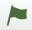 สร้างโปรเจกต์ใหม่ เขียนสคริปต์ให้ตัวละครแมวดังนี้  	 เมื่อคลิก          ผลลัพธ์ที่ได้ คือ  	 	 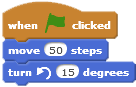  	                                                ........................................................................................................      ........................................................................................................  ทดลองเปลี่ยนค่าตัวเลขในช่องว่างแล้วคลิก         เพื่อสังเกตผลลัพธ์ เคลื่อนที่ เคลื่อนไหว 	 	 เขียนสคริปต์ใหม่ในแต่ละข้อต่อไปนี้ โดยให้ลบสคริปต์เก่าก่อนเริ่มทำข้อใหม่ ลากเส้นจับคู่สคริปต์ด้านซ้ายกับลักษณะการเคลื่อนที่ด้านขวา ระบุทิศทางโดยหันไปทางทิศตะวันตกเฉียงเหนือ  	   	   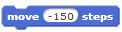 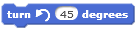 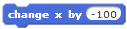 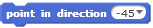 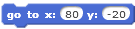 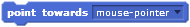 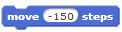 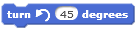 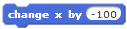 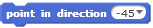 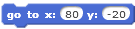 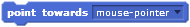 ระบุทิศทางตามตัวชี้เมาส์ เคลื่อนที่ไปยังตำแหน่งที่ (80,-20) ถอยหลัง 150 หน่วยเปลี่ยนตำแหน่งไปทางซ้าย 100 หน่วย                หมุนทวนเข็มนาฬิกา 45 องศา ชื่อตัวละคร ลักษณะการเคลื่อนที่ สคริปต์ ผลลัพธ์ 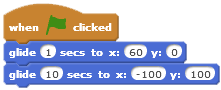 ...................................................................................................... ...................................................................................................... ...................................................................................................... 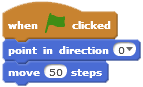 ...................................................................................................... ...................................................................................................... ...................................................................................................... ...................................................................................................... 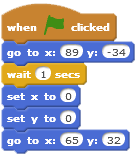 ...................................................................................................... ...................................................................................................... ...................................................................................................... ...................................................................................................... ...................................................................................................... 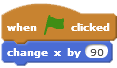 ...................................................................................................... ...................................................................................................... ...................................................................................................... 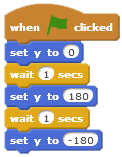 ...................................................................................................... ...................................................................................................... ...................................................................................................... ...................................................................................................... ......................................................................................................